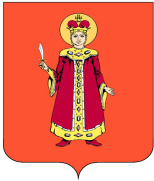 МУНИЦИПАЛЬНЫЙ СОВЕТ ИЛЬИНСКОГО СЕЛЬСКОГО ПОСЕЛЕНИЯ УГЛИЧСКОГО МУНИЦИПАЛЬНОГО РАЙОНАЯРОСЛАВСКОЙ ОБЛАСТИ___________________________________________________________________________РЕШЕНИЕ                             От 20.12.2023                                                 №22                                с. Ильинскоео внесении изменений в решение Муниципального Совета Ильинского сельского поселения от 28.12.2022 года № 205 «О бюджете Ильинского сельского поселения на 2023 год и на плановый период 2024 и 2025 годов».      В соответствии со статьей 23 Положения о бюджетном процессе в Ильинском сельском поселении, утвержденного решением   Муниципального   Совета от  25.12.2019 г. №61, на основании  Устава Ильинского сельского поселения,  Муниципальный Совет Ильинского сельского поселения  пятого созываРЕШИЛ:           1. Внести в Решение Муниципального Совета Ильинского сельского поселения от 28.12.2022 г. № 205 «О бюджете Ильинского сельского поселения на 2023 год и на плановый период 2024 и 2025 годов» следующие изменения и дополнения:1. Утвердить основные характеристики бюджета Ильинского сельского поселения на 2023 год: - прогнозируемый общий объем доходов  бюджета Ильинского сельского поселения в сумме   35 684тыс. рублей.             - общий   объем расходов  бюджета  Ильинского сельского поселения  в сумме 36447 тыс. рублей.- дефицит бюджета Ильинского сельского поселения  в сумме 763 тыс. руб.2. Утвердить основные характеристики бюджета Ильинского сельского поселения на 2024 год и на 2025 год: - прогнозируемый общий объем доходов  бюджета Ильинского сельского поселения на 2024 год в сумме   21 870тыс. рублей и на 2025 год в сумме 22 436 тыс. рублей.             - общий   объем     расходов  бюджета  Ильинского сельского поселения  на 2024 год в сумме   21 870тыс. рублей, в том числе условно утвержденные расходы в сумме 458 тыс. рублей и на 2025 год в сумме 22 436 тыс. рублей, в том числе условно утвержденные расходы в сумме 900 тыс. рублей. - дефицит (профицит) бюджета Ильинского сельского поселения на 2024 и 2025 годы  в сумме 0 тыс. руб.3. Утвердить приложение№1,№ 2в новой редакции.                2. Опубликовать настоящее Решение в Информационном вестнике Ильинского сельского поселения «Наш край», а так же на официальном сайте Ильинского сельского поселения http://ильинское-сп.рф. Настоящее решение вступает в силу после его официального опубликования с момента обнародования (опубликования) согласно ст. 38 Устава Ильинского сельского поселения.Глава Ильинского сельского поселения,Председатель Муниципального совета Ильинского сельского поселения:                            __________                 Н.И. Поддубная                                                                                         Приложение 1                                                                                                                 к решению Муниципального Совета                                                                                          Ильинского сельского поселения                                                                                          От 19.12.2023 г.  №       ПРОГНОЗИРУЕМЫЕ ДОХОДЫ БЮДЖЕТА ИЛЬИНСКОГО СЕЛЬСКОГО ПОСЕЛЕНИЯ ПО ГРУППАМ, ПОДГРУППАМ И СТАТЬЯМ КЛАССИФИКАЦИИ ДОХОДОВ БЮДЖЕТОВ РОССИЙСКОЙ ФЕДЕРАЦИИ НА 2023 ГОД И ПЛАНОВЫЙ ПЕРИОД 2024-2025 Г.Г.                                                                                                                                                          Приложение 2                        к решению Муниципального Совета                                                                                                                                                                                                                                                                                                                                  Ильинского сельского поселения                                                                                                               от 19.12.2023 г. №        Расходы бюджета Ильинского сельского поселения по ведомственной классификации, целевым статьям и видам расходов функциональной классификации расходов бюджетов РФ на 2023 год и плановый период 2024-2025 г.г.Код бюджетной классификации РФ           Наименование доходов 2023 год (тыс. руб)2024 год (тыс. руб)2025 год (тыс. руб)000 1 00 00000 00 0000 000Налоговые и неналоговые доходы14 72610 53411 099000 1 01 00000 00 0000 000Налоги на прибыль, доходы288302326000 1 01 02000 01 0000 110Налог на доходы физических лиц288302326182 1 01 02010 01 0000 110Налог на доходы физических лиц с доходов, источником которых является налоговый агент, за исключением доходов, в отношении которых исчисление и уплата налога осуществляются в соответствии со статьями 227,227.1 и 228 Налогового кодекса Российской Федерации288302326182 1 03 00000 00 0000 000Налоги на товары (работы, услуги), реализуемые на территории РФ4 8494 6014 994182 1 03 02000 01 0000 110Акцизы по подакцизным товарам (продукции), производимым на территории Российской Федерации4 8494 6014 994000 1 05 00000 00 0000 000Налоги на совокупный доход47 44 44 000  1 05 03010 01 0000 110Единый сельскохозяйственный  налог474444000 1 06 00000 00 0000 000Налоги на имущество9 4875 5325 680000 1 06 01000 00 0000 110Налог на имущество физических лиц397404413182 1 06 01030 10 0000 110 Налог на имущество физических лиц, взимаемый по ставкам, применяемым к объектам налогообложения, расположенным в границах поселений397404413000 1 06 06000 00 0000 110Земельный налог90905 1285 267000 1 06 06030 00 0000 110Земельный налог с организаций 55002 0002 000182 1 06 06033 10 0000 110Земельный налог с организаций ,обладающих земельным участком, расположенным в границах сельских поселений55002 0002 000000 1 06 06040 00 0000 110Земельный налог с физических лиц35903 1283 267182 1 06 06043 10 0000 110Земельный налог с физических лиц, обладающих земельным участком, расположенным в границах сельских поселений35903 1283 267000 1 11 00000 00 0000 000ДОХОДЫ ОТ ИСПОЛЬЗОВАНИЯ ИМУЩЕСТВА, НАХОДЯЩЕГОСЯ В ГОСУДАРСТВЕННОЙ И МУНИЦИПАЛЬНОЙ СОБСТВЕННОСТИ555555000 1 11 09040 00 0000 120Прочие поступления от использования имущества, находящегося в государственной и муниципальной собственности (за исключением имущества бюджетных и автономных учреждений, а также имущества государственных и муниципальных унитарных предприятий, в том числе казенных)555555000 1 11 09045 10 0000 120Прочие поступления от использования имущества, находящегося в собственности сельских поселений (за исключением имущества муниципальных бюджетных и автономных учреждений, а также имущества муниципальных унитарных предприятий, в том числе казенных)555555000 2 00 00000 00 0000 000Безвозмездные поступления20 9586 1256 135000 2 02 00000 00 0000 000Безвозмездные поступления от других бюджетов бюджетной системы Российской Федерации20 9586 1256 135000 2 02 10000 00 0000 150Дотации бюджетам субъектов Российской Федерации и муниципальных образований 6 7554838569 2 02 15001 10 0000 150Дотации бюджетам сельских поселений на выравнивание бюджетной обеспеченности (обл. ср-ва)6 11100569 2 02 16001 10 0000 150Дотации бюджетам сельских поселений на выравнивание бюджетной обеспеченности (район. ср-ва)1524838569 202 19999 10 1004 150Прочие дотации бюджетам  сельских поселений (Дотации на реализацию мероприятий, предусмотренных нормативными правовыми актами органов государственной власти Ярославской области)492000 2 02 20000 00 0000 150Субсидии бюджетам бюджетной системы Российской Федерации (межбюджетные субсидии)8 9555 8185 818569 2 02 20041 10 0000 150Субсидии бюджетам на строительство, модернизацию, ремонт и содержание автомобильных дорог общего пользования, в том числе дорог в поселениях (за исключением автомобильных дорог федерального значения)39594 0824 082569  2 02 29999 10 2004 150Субсидия на реализацию мероприятий по возмещению части затрат организациям и индивидуальным предпринимателям, занимающимся доставкой товаров в отдаленные сельские населенные пункты107124124569 2 02 20077 10 0000 150Субсидии бюджетам сельских поселений на софинансирование капитальных вложений в объекты муниципальной собственности1 6041 6111 611569 2 02 25576 10 0000 150Субсидии бюджетам сельских поселений на обеспечение комплексного развития сельских территорий3284000 2 02 30000 00 0000 150Субвенции бюджетам субъектов РФ и муниципальных образований294307317569 2 02 35118 10 0000 150Субвенции бюджетам сельских поселений на осуществление первичного воинского учета на территориях, где отсутствуют военные комиссариаты (областной бюджет)294307317000 2 02 40014 10 0000 150Межбюджетные трансферты, передаваемые бюджетам сельских поселений из бюджета района на осуществление части полномочий по решению вопросов местного значения в соответствии с  заключенными соглашениями385851645164569 2 02 40014 10 0000 150Межбюджетные трансферты, передаваемые бюджетам сельских поселений из бюджетов муниципальных  районов на осуществление части полномочий по решению вопросов местного значения в соответствии с  заключенными соглашениями38585164516456920705000000000000Прочие безвозмездные поступления в бюджеты сельских поселений1096569 2 07 05030 10 0000 150Прочие безвозмездные поступления в бюджеты сельских поселений1096Итого доходовИтого доходов35 68421 87022 436Функциональная классификацияНаименование расходовВедом.Цел. ст.Вид расх.2023год(тыс.руб.)2024год(тыс.руб.)2025год(тыс.руб.)123456780100ОБЩЕГОСУДАРСТВЕННЫЕ ВОПРОСЫ6 6894 8794 8830102Функционирование высшего должностного лица субъекта Российской Федерации и муниципального образования1 5131 006996Глава муниципального образования20.0.00.430101 4621 006996Расходы на выплаты персоналу в целях обеспечения выполнения функций государственными (муниципальными) органами, казенными учреждениями, органами управления государственными внебюджетными фондами1001 4621 006996Глава муниципального образования20.0.00.5549052Расходы на выплаты персоналу в целях обеспечения выполнения функций государственными (муниципальными) органами, казенными учреждениями, органами управления государственными внебюджетными фондами10052Администрация Ильинского СП5691 5131 0069960104Функционирование Правительства Российской Федерации, высших исполнительных органов государственной власти субъектов Российской Федерации, местных администраций4 1093 8733 887Центральный аппарат20.0.00.430203 9943 7803 794Расходы на выплаты персоналу в целях обеспечения выполнения функций государственными (муниципальными) органами, казенными учреждениями, органами управления государственными внебюджетными фондами1003 4153 7803 794Закупка товаров, работ и услуг для государственных (муниципальных) нужд200569Иные бюджетные ассигнования80010Центральный аппарат (осуществление полномочий)20.0.00.29130639393Расходы на выплаты персоналу в целях обеспечения выполнения функций государственными (муниципальными) органами, казенными учреждениями, органами управления государственными внебюджетными фондами100639393Центральный аппарат20.0.00.5549052Расходы на выплаты персоналу в целях обеспечения выполнения функций государственными (муниципальными) органами, казенными учреждениями, органами управления государственными внебюджетными фондами10052Администрация Ильинского СП5694109387338870103Функционирование законодательных (представительных)  органов государственной власти и представительных органов муниципальных образований50Руководство и управление в сфере установленных функций органов государственной власти субъектов Российской Федерации и органов местного самоуправленияДепутаты представительного органа муниципального образования20.0.00.43130Иные выплаты персоналу, за исключением фонда оплаты труда  органов местного самоуправления10050МУ «Муниципальный Совет Ильинского сельского поселения»569500107Обеспечение проведения выборов и референдумов410Иные бюджетные ассигнования20.0.00.43280800410Администрация Ильинского СП5694100111Резервные фонды90Резервные фонды местных администраций20.0.00.4303090Иные бюджетные ассигнования800    90Администрация Ильинского СП569900113Другие общегосударственные вопросы516Расходы на выполнение функций по общегосударственным вопросам, не отнесенным к другим подразделам данного раздела, в том числе на управление государственной (муниципальной) собственностью20.0.00.43170516Закупка товаров, работ и услуг для государственных (муниципальных) нужд200452Иные бюджетные ассигнования80064Администрация Ильинского СП5695160200НАЦИОНАЛЬНАЯ ОБОРОНА2943073170203Мобилизационная и вневоинская подготовка294307317Субвенция на осуществление первичного воинского учета на территориях, где отсутствуют военные комиссариаты20.0.00.51180294307317Закупка товаров, работ и услуг для государственных (муниципальных) нужд100294307317Администрация Ильинского СП5692943073170300НАЦИОНАЛЬНАЯ  БЕЗОПАСНОСТЬ И ПРАВООХРАНИТЕЛЬНАЯ ДЕЯТЕЛЬНОСТЬ1190309Защита населения и территории от чрезвычайных ситуаций природного и техногенного характера, гражданская оборона10Муниципальная программа «Обеспечение безопасности граждан на водных объектах в границах ИСП 2020-2023»01.0.00.0000010Реализация муниципальной программы "Обеспечение безопасности граждан на водных объектах в границах ИСП 2020-2023"01.1.00.0000010Реализация муниципальной программы "Обеспечение безопасности граждан на водных объектах в границах ИСП 2020-2023 "01.1.01.0000010Обеспечение безопасности граждан на водных объектах в границах ИСП01.1.01.4304010Закупка товаров, работ и услуг для государственных (муниципальных) нужд20010МУ «Благоустройство» Ильинского СП569100310Обеспечение пожарной безопасности109Муниципальная программа «Пожарная безопасность в границах ИСП 2020-2023  »02.0.00.0000010Реализация муниципальной программы "Пожарная безопасность в границах ИСП 2020-2023 "02.1.00.0000010Осуществление первоочередных мер  противопожарной безопасности на территории ИСП02.1.01.0000010Пожарная безопасность в границах ИСП02.1.01.4305099Закупка товаров, работ и услуг для государственных (муниципальных) нужд20099Администрация  Ильинского СП56999Пожарная безопасность в границах ИСП02.1.01.4305010Закупка товаров, работ и услуг для государственных (муниципальных) нужд20010МУ «Благоустройство» Ильинского СП569100400НАЦИОНАЛЬНАЯ ЭКОНОМИКА15 99015 49615 8890409Дорожное хозяйство (дорожные фонды)15 78815 36515 758Муниципальная  программа «Сохранность автомобильных дорог на территории ИСП  2022-2025»03.0.00.0000020015 78815 36515 758Реализация муниципальной программы "Сохранность автомобильных дорог на территории ИСП 2022-2025  "03.1.00.0000015 78815 36515 758Строительство, модернизация, ремонт и содержание автомобильных дорог общего пользования, в том числе дорог в поселениях (за исключением автомобильных дорог федерального значения)03.1.01.0000015 78815 36515 758Ремонт и содержание автомобильных дорог общего пользования на территории УМР03.1.01.291302 71619721972Закупка товаров, работ и услуг для государственных (муниципальных) нужд2002 71619721972Ремонт и содержание автомобильных дорог общего пользования на территории УМР03.1.01.7244030742 9442 944Закупка товаров, работ и услуг для государственных (муниципальных) нужд20030742 9442 944Межбюджетные трансферты, передаваемые бюджетам муниципальных районов из бюджетов сельских поселений на осуществление полномочий по казначейскому исполнению бюджета Ильинского сельского поселения в соответствии с заключенными соглашениями03.1.01.724401 919Межбюджетные трансферты5001 919Ремонт и содержание автомобильных дорог общего пользования на территории УМР03.1.01.2244054155155Закупка товаров, работ и услуг для государственных (муниципальных) нужд20054155155Ремонт и содержание автомобильных дорог общего пользования на территории ИСП03.1.01.430606 1274 3014 694Закупка товаров, работ и услуг для государственных (муниципальных) нужд2006 1274 3014 694Ремонт и содержание автомобильных дорог общего пользования на территории ИСП03.1.01.42440108215215Закупка товаров, работ и услуг для государственных (муниципальных) нужд200108215215Межбюджетные трансферты, передаваемые бюджетам муниципальных районов из бюджетов сельских поселений на осуществление полномочий по казначейскому исполнению бюджета Ильинского сельского поселения в соответствии с заключенными соглашениями03.1.01.42440101Межбюджетные трансферты500101Ремонт и содержание автомобильных дорог общего пользования на территории ИСП03.1.01.7735001 6111 611Закупка товаров, работ и услуг для государственных (муниципальных) нужд 20001 6111 611Межбюджетные трансферты, передаваемые бюджетам муниципальных районов из бюджетов сельских поселений на осуществление полномочий по казначейскому исполнению бюджета Ильинского сельского поселения в соответствии с заключенными соглашениями03.1.01.773501605Межбюджетные трансферты5001605Ремонт и содержание автомобильных дорог общего пользования на территории ИСП03.1.01.4735008585Закупка товаров, работ и услуг для государственных (муниципальных) нужд20008585Межбюджетные трансферты, передаваемые бюджетам муниципальных районов из бюджетов сельских поселений на осуществление полномочий по казначейскому исполнению бюджета Ильинского сельского поселения в соответствии с заключенными соглашениями03.1.01.4735084Межбюджетные трансферты50084МУ «Благоустройство» Ильинского СП56915 78815 36515 7580410Связь и информатика89Межбюджетные трансферты, передаваемые бюджетам муниципальных районов из бюджетов сельских поселений на осуществление полномочий по казначейскому исполнению бюджетаИльинского сельского поселения в соответствии с заключенными соглашениями20.0.00.4327089Межбюджетные трансферты50089Администрация Ильинского СП569890412Другие вопросы в области национальной экономики113131131Муниципальная программа «Поддержка потребительского рынка Ильинского сельского поселения на 2021-2025 годы»10.1.01.72880107124124Субсидии на возмещение недополученных доходов и (или) возмещение фактически понесенных затрат в связи с производством (реализацией) товаров, выполнением работ, оказанием услуг800107124124Обеспечение населения труднодоступных и отдаленных сельских населенных пунктов социальньно значимыми потребительскими товарами (софинансирование ИСП)10.1.01.42880677Иные бюджетные ассигнования800677Администрация Ильинского СП5691131311310500ЖИЛИЩНО- КОММУНАЛЬНОЕ ХОЗЯЙСТВО11 9687304460501Жилищное хозяйство57Закупка товаров, работ и услуг для государственных (муниципальных) нужд20.0.00.4329020057МУ «Благоустройство» Ильинского СП569570502Коммунальное хозяйство20.0.00.4324050Закупка товаров, работ и услуг для государственных (муниципальных) нужд20050МУ «Благоустройство» Ильинского СП569500503Благоустройство8 434Муниципальная программа «Организация благоустройства территории ИСП на 2022-2024г»04.0.00.00000  8 434Реализация муниципальной программы «Организация благоустройства территории ИСП 2022-2024»04.1.00.000008 434Организация благоустройства и озеленения территории поселения, приведение в качественное состояние элементов благоустройства населенных пунктов04.1.01.000008 434Уличное освещение04.1.01.430701 117Закупка товаров, работ и услуг для государственных (муниципальных) нужд2001 117МУ «Благоустройство» Ильинского СП5691 117 Прочие мероприятия по благоустройству городских округов и поселений04.1.01.430901 184 Закупка товаров, работ и услуг для государственных (муниципальных) нужд  2001 184Администрация Ильинского СП5691 184Субсидия на проведение мероприятий по благоустройству сельских территорий04.1.01.L57603 689Закупка товаров, работ и услуг для обеспечения государственных (муниципальных) нужд2003 689Администрация Ильинского СП5693 689Организация содержания мест захоронения41 Закупка товаров, работ и услуг для государственных (муниципальных) нужд04.1.01.43080  20041МУ «Благоустройство» Ильинского СП56941Межбюджетные трансферты бюджету района из бюджета поселения путем заключения соглашений на организацию ритуальных услуг20.0.00.43210Администрация Ильинского СП569Прочие мероприятия по благоустройству городских округов и поселений04.1.01.430901 824 Закупка товаров, работ и услуг для государственных (муниципальных) нужд  2001 824Иные бюджетные ассигнования800МУ «Благоустройство» Ильинского СП5691 8240505Другие вопросы в области жилищно-коммунального хозяйства20.0.00.433403 428730446Расходы на выплаты персоналу в целях обеспечения выполнения функций государственными (муниципальными) органами, казенными учреждениями, органами управления государственными внебюджетными фондами1002 789730446Закупка товаров, работ и услуг для государственных (муниципальных) нужд200609Иные бюджетные ассигнования80030МУ «Благоустройство» Ильинского СП5693 4287304460700ОБРАЗОВАНИЕ1280707Молодежная политика и оздоровление детей128Иные межбюджетные трансферты20.0.00.4332050010Иные межбюджетные трансферты20.0.00.40650500118Администрация Ильинского СП5691280800КУЛЬТУРА И  КИНЕМАТОГРАФИЯ 1130801Культура113Иные межбюджетные трансферты20.0.00.43300500113Администрация Ильинского СП5691131000Социальная политика1651001Пенсионное обеспечение20.0.00.432503001541003Социальное обеспечение и иные выплаты населению20.0.00.4326030011Администрация Ильинского СП5691651100 ФИЗИЧЕСКАЯ КУЛЬТУРА  И СПОРТ6431101 Физическая культура 643Иные межбюджетные трансферты20.0.00.43330500643Администрация Ильинского СП5696431403Межбюджетные трансферты бюджету района из бюджета поселения путем заключения соглашений на осуществление полномочий338Межбюджетные трансферты20.0.00.43400500338Администрация Ильинского СП569338ИТОГО36 4472141221 536Условно утвержденные расходы458900ВСЕГО36 44721 87022 436